Details of principal investigator Details of the study ………………………………………………….				          ………………………………………………………….             Signature PI							     Date Every 6 months this report should be submitted 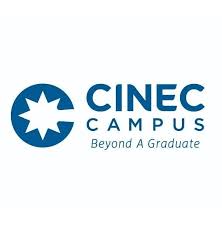 Ethics Review Committee CINEC CampusProgress reportERC ref number Title Name of the principal investigator Address of the principal investigator Phone number Date of approval  Study start date  Progress report  Progress to the date Maintenance and security of recordsCompliance with approved protocolProtocol deviation and violations Publication related to data gathered in this study Any other 